ГБПОУ «Шатковский агротехнический техникум»VII Региональный чемпионат«Молодые профессионалы» WorldSkills RussiaНижегородской областиКомпетенция:«Эксплуатация сельскохозяйственных машин»Информация об участнике Чемпионата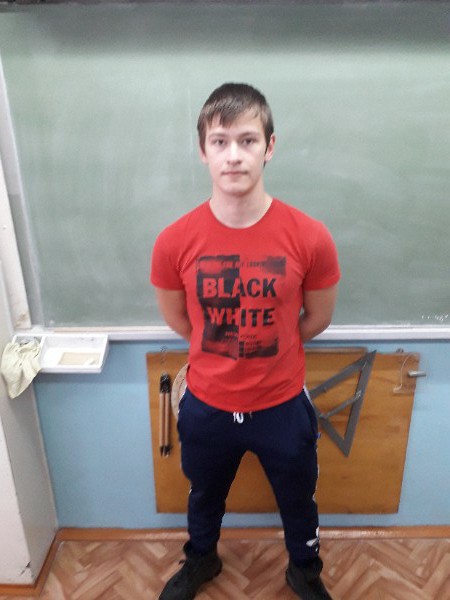 ФИО УчастникаГод рождения                    ИнформацияКузин Олег Андреевич2002 г.р.Студент 3-его курса  по специальности 35.02.16 Эксплуатация  и ремонт сельскохозяйственной техники и оборудования